PURPOSE OF THE REPORT   The report deals with the appointment of the Chairs and Vice-Chairs of the council’s My Neighbourhood Areas. The report also proposes some changes in the boundaries of the respective Neighbourhood areas.RECOMMENDATIONS That the boundaries and names of the My Neighbourhood areas be as set out in para 12    of this reportThat the following appointments for the period of 12 months until the First Business Meeting of the Council in May 2020 be ratified:That the Monitoring Officer, in consultation with the Chair of Governance Committee, be given delegated authority to make any changes to the Constitution that are necessary as a consequence of this report.CORPORATE PRIORITIES The report relates to the following corporate priorities: Projects relating to People in the Corporate Plan:BACKGROUND TO THE REPORT/DETAILED PROPOSALS The Council on 21 March 2018 approved as part of the Council’s Constitution the following procedures for the appointment of Chairmen and Vice-Chairmen: 1.1	Appointment of My Neighbourhood area chairmen and vice-chairmen will be determined by full Council, following one nomination for each area from the political group with the majority of seats from amongst the ward members representing each My Neighbourhood area. Appointments will be for a period of one year or until the next annual First Business meeting of full Council.1.2 If there is an equality of seats between political groups within any My Neighbourhood area, each group may nominate one chairmen and vice-chairmen and the appointments will be determined by full Council. In this situation if the chairman is taken from one political group then the vice-chairmen will be taken from the other group. Appointments will be for a period of one year or until the next annual First Business meeting of full Council.1.3 In the event of the position of chairman or vice-chairman of a My Neighbourhood area becoming vacant, or if any chairman or vice chairman is no longer a member of the nominating group, during the municipal year, the appointment of a new chairman or vice-chairman shall be made in accordance with (1.1 and 1.2) above.It is now necessary to appoint the Chairs and Vice-Chairs of the My Neighbourhood areas until the First Business Meeting in the 2020/2021 Municipal year and the nominations received from the political groups are set out in paragraph 3 of the report.It is also proposed to make some variations to the current boundaries and names of the My Neighbourhood areas. The current arrangements are: 1) Western ParishesHoole, Longton and Hutton West, New Longton and Hutton East2) Penwortham	Broad Oak, Charnock, Howick and Priory, Middleforth3) CentralFarington East, Farington West, Lostock Hall.4) LeylandBroadfield, Buckshaw and Worden, Earnshaw Bridge, Leyland Central, Moss Side, Seven Stars, St Ambrose.5) EasternBamber Bridge East, Bamber Bridge West, Coupe Green and Gregson Lane, Samlesbury and Walton, Walton-le-Dale East, Walton-le-Dale WestThe proposed new arrangements are:1) Western ParishesHoole, Longton and Hutton West, New Longton and Hutton East2) Penwortham	Broad Oak, Charnock, Howick and Priory, Middleforth3) Bamber Bridge, Lostock Hall and Walton le DaleBamber Bridge East, Bamber Bridge West, Lostock Hall, Walton-le-Dale East, Walton-le-Dale West4) LeylandBroadfield, Buckshaw and Worden, Earnshaw Bridge, Leyland Central, Moss Side, Seven Stars, St Ambrose, Farington East, Farington West5) Eastern Parishes           Coupe Green and Gregson Lane, Samlesbury and WaltonAs a consequence of the new arrangements set out in the preceding paragraph minor changes will be required to the council’s Constitution – hence the need to delegate powers to the Monitoring Officer to make the necessary changes.It is proposed that a more fundamental review of the way My Neighbourhoods forums operate will be carried out and a further detailed report will be brought back to Council for consideration.CONSULTATION CARRIED OUT AND OUTCOME OF CONSULTATION  The nominations for the Chairs and Vice Chairs have come from Group LeadersFinancial implications There are no financial implications arising from the proposals in this report.LEGAL IMPLICATIONS Please see the Monitoring Officer comments below.AIR QUALITY IMPLICATIONS There are no implications for Air Quality.COMMENTS OF THE STATUTORY FINANCE OFFICERThere are no financial implications arising from the proposals in this report.COMMENTS OF THE MONITORING OFFICERThe appointments of the new Chairs and Vice Chairs is designed to comply with the Constitution. The proposed changes to the boundaries and names of some of the My Neighbourhoods will require a minor change to the Constitution. The proposal is that delegated powers be given to the Monitoring Officer in consultation with the Chair of Governance Committee to make the necessary changes consequential on this report. Whilst our normal procedure for making changes to the Constitution entails prior consideration by Governance Committee nevertheless the Constitution does allow for the Council to authorise the making of such changes (without such prior involvement by that Committee) following on from a report by the Monitoring Officer. OTHER IMPLICATIONS: David WhelanInterim Monitoring OfficerREPORT TO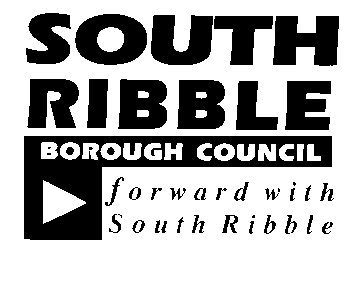 ONONCouncil15 May 201915 May 2019TITLETITLEREPORT OFREPORT OFAppointment of My Neighbourhood Area Chairs and Vice-Chairs 2019/2020Appointment of My Neighbourhood Area Chairs and Vice-Chairs 2019/2020Interim Monitoring OfficerInterim Monitoring OfficerIs this report confidential?No Neighbourhood AreaChairVice ChairLeyland Cllr Jane BellCllr Colin SharplesPenworthamCllr Keith MartinCllr David ShawWestern ParishesCllr Colin CoultonCllr John RainsburyEastern ParishesCllr Peter MullineauxCllr Sarah WhitakerBamber Bridge, Lostock Hall and Walton le DaleCllr Chris LomaxCllr Matthew TraffordExcellence and Financial SustainabilityXHealth and WellbeingPlaceXPeople HR & Organisational Development ICT / TechnologyProperty & Asset ManagementRisk Equality & Diversity There are no implicationsThere are no implicationsThere are no implicationsThe proposals set out in the report will ensure the appointments are in accordance with the procedures set out in the Council ConstitutionThere are no implicationsReport Author:Telephone:Date:David Whelan01772 62524714 May 2019